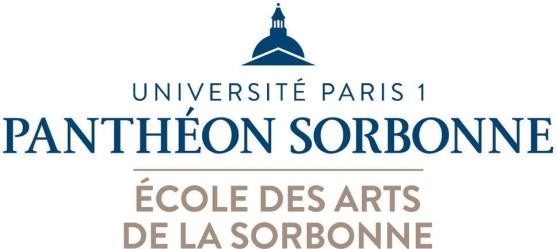 Licence 3 Mention Arts plastiquesParcours Design, Arts, MédiasSEMESTRE 5Enseignements génériques :Histoire et théorie du design (CM)L'EP « Histoire du design » consiste à sensibiliser les étudiants à une approche historique du design, non seulement en tant que discipline, mais également en tant que production d'objets et de formes utiles. Il s'agit de poser des jalons, repères précis quant aux phénomènes marquants et plus discrets de l'histoire du design. Une approche générale et/ou spécifique d'une période donnée peuvent être proposées aux étudiants.Esthétique et théorie du design (CM)L'EP « Esthétique et théorie du design » conduit à mettre en évidence des problématiques spécifiques au design dans le champ de l'esthétique et de la théorie du design. Il s'agit à partir de lectures théoriques spécifiques d'établir et d'identifier les grands enjeux que rencontre la production de formes utiles, le design et l'industrie et de les interroger de façon critique aujourd'hui. Il s'agit de mettre en exergue les grandes questions soulevées par le design tant sur le plan esthétique, théorique, pratique que techniques. Les questions de l'expérience sensible, de la beauté, du nouveau, de l'industrie, de la reproduction en série, du standard et du non standard serviront de fil conducteur à la réflexion.Analyse d’espaces (CM)L'EP « Analyse d'espaces » consiste à développer une approche anthropologique des environnements. À partir d'études de cas concrets, il s'agit d'interroger les relations techniques et sensibles que les architectes, urbanistes, architectes d'intérieurs, artistes, designers d'espaces, paysagistes, scénographes, plasticiens, entretiennent à l'espace qu'il soit urbain, paysager, intérieur, théâtral, muséographique, etc. Il convient aussi d'étudier les moyens de représentation permettant de comprendre et de lire un espace.Enseignements spécifiques :Pratiques graphiques (TD)L'EP « Pratiques graphiques » permet de déployer des expérimentations graphiques, de produire des documents visuels, des images, des formes plastiques, selon divers médiums graphiques, picturaux, infographiques. Ces expérimentations répondent à une demande spécifique conduisant chaque étudiant à développer une pratique et expression graphique personnelle.Pratiques d’espaces (TD)L'EP « Pratiques d'espaces » a pour but de sensibiliser les étudiants à la création d'espaces à travers l'aménagement d'espaces (intérieurs ou extérieurs), la scénographie de spectacle, la muséographie, l'aménagement d'espaces publics, etc. Le champ d'application du projet pourra être différent chaque année et s'adapter en fonction de la sensibilité des enseignants. Les étudiants développent des propositions spatiales. Ils en communiquent l'idée, l'organisation et l'aspect à travers des documents visuels et tridimensionnels.Relations hommes-machines-systèmes (TD)L'EP « Relations hommes-machines-systèmes » sensibilise les étudiants aux mutations technologiques et à leurs implications dans le champ de la création et du design. Il est question d'interroger les relations entre l'être humain et son environnement technologique afin de comprendre ce que les designers font aux technologies et ce que les technologies modifient dans la relation à l'environnement, à l'expérience sensorielle, sensitive, physique et perceptive. Les étudiants produisent des objets, des formes, des dispositifs techniques, des programmes, des scripts, etc.Enseignements complémentaires et préprofessionnels :Pratiques du projet (TD)L'EP « Pratiques du projet » consiste à mettre en place les méthodes de conception et de création spécifiques au design sur le plan de la démarche de projet. Les étudiants sont amenés à développer une démarche de projet de design les conduisant à produire un ensemble de documents permettant de saisir leur démarche de conception et leur proposition de design (planches de communication, maquettes, plans, géométral, dessins, photomontages, modélisation 3D, etc.)Observatoire des professions (TD)Cette EP a été créée afin de sensibiliser les étudiants à leur avenir professionnel, aux mutations des métiers du design. L'objectif est de proposer un suivi individualisé et d'accompagner les étudiants dans leur recherche de stage en entreprises, au sein d'institutions culturelles, de centres d'arts, d'écoles, etc. Il s'agit pour eux de préciser leur projet professionnel, de mettre en place les moyens de développer leur poursuite d'étude ou leur insertion dans le milieu professionnel, de les initier à la rédaction de lettres de motivation spécialisées, de leur CV et de leur porte-folio.Pratique d’une langue obligatoire (TD) : 18h semestrielleModule de préprofessionnalisation (Ateliers d’aide à la recherche de stage) : 6hSEMESTRE 6Enseignements génériques :Histoire du design (CM)Au second semestre, l'EP « Histoire du design » consiste à approfondir les questionnements amorcés au 1er semestre. Il peut s'agir de préciser un enjeu singulier, d'approfondir une période de l'histoire du design, de découvrir une école, un mouvement, un groupe, une personnalité ou une problématique spécifique à l'histoire et à la théorie du design.Théories des images (CM)L'EP « Théorie des images » qui n'était pas présente au 1er semestre consiste à mettre l'accent sur la lecture d'images, à développer un sens critique et une capacité à analyser des productions visuelles diverses, contemporaines ou plus anciennes dans leur diversité, impliquant des techniques et technologies différentes (photographie, film, peinture, dessin, estampes, interface web, etc.).Étude de dispositifs (CM)L'EP « Études de dispositifs » a pour but d'étudier des dispositifs techniques, actuels comme plus anciens, d'initier les étudiants aux mutations technologiques contemporaines et de les sensibiliser aux enjeux problématiques qu'ils soulèvent tant sur le plan technique, sociologique, environnemental, humain, qu'esthétique et artistique.Enseignements spécifiques :Design graphique et design sonore (TD)L'EP «Design graphique» conduit les étudiants à développer une pratique du design graphique en ayant recours aux outils graphiques et numériques adaptés afin de produire des documents graphiques de qualité, de communiquer sur un sujet donné ou personnel, de déployer des compétences en terme de composition, de typographie, de relation texte-image, de visualisation de données.L'EP «Design sonore» consiste à sensibiliser les étudiants à la création sonore dans le champ du design. Interfaces, dispositifs interactifs, objets connectés, rares sont ceux qui n'intègrent pas aujourd'hui une dimension sonore. Ce cours propose de penser cette relation au son et de l'intégrer dans les processus de création en design, à travers par exemple la création de dispositifs d'écoute, d'installations, d'objets émetteurs ou récepteurs, d'expérimentations sonores.Design d’espace (TD)L'EP « Pratiques d'espaces » consiste à concevoir des propositions spatiales à partir d'un contexte donné ou choisi. Elle implique une pratique du projet dans le champ de l'aménagement de l'espace en prenant en considération les caractéristiques sensibles, techniques, environnementale, humaines, relationnelles, sociales, esthétiques, d'un contexte.Médias et technologies (TD)L'EP « Médias technologies » prolonge l'EP « « Relations hommes-machines-systèmes » présente au 1er semestre et approfondit la question de l'expérience médiatisée via des technologies. Elle prépare également les étudiants à l'orientation du Master « Design » en vue du parcours « Design, Arts, Médias ».Enseignements complémentaires et préprofessionnels :Pratiques du projet (TD)L'EP « Pratiques du projet » consiste à mettre en place les méthodes de conception et de création spécifiques au design sur le plan de la démarche de projet. Les domaines d'application sont ouverts et embrassent les différents champ du design ; design graphique, design d'espace, design de mode, webdesign, design de produits, et sont laissés à l'appréciation des étudiants afin qu'ils puisent affirmer leur propre profil de création.Pratique d’une langue (TD) : 18h semestrielleExpérience professionnelle soumise à validation (Stage) : 6 semaines soit 210h minimum